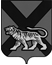 ТЕРРИТОРИАЛЬНАЯ ИЗБИРАТЕЛЬНАЯ КОМИССИЯМИХАЙЛОВСКОГО      РАЙОНАР Е Ш Е Н И Е30.08.2017                                                                                            65/433                                                      с. Михайловка О графиках дежурств членов территориальной избирательнойкомиссии Михайловского районас правом решающего голоса на сентябрь  2017 года           В целях организации работы территориальной избирательной комиссии Михайловского района  в период подготовки и проведения назначенных на 10 сентября 2017 года досрочных выборов главы Сунятсенского сельского поселения, дополнительных выборов депутатов Думы Михайловского муниципального района пятого созыва по одномандатным избирательным округам № 8, № 10, в связи с   возложением на территориальную избирательную комиссию полномочий окружных избирательных комиссий по  дополнительным выборам депутатов Думы Михайловского муниципального района   по одномандатным избирательным округам № 8, № 10, территориальная  избирательная комиссия Михайловского района        РЕШИЛА:        1. Утвердить графики  дежурств членов территориальной избирательной комиссии Михайловского района с правом решающего голоса  на   сентябрь  2017 года:       1.1. По досрочным выборам главы Сунятсенского сельского поселения выборам (приложение № 1);         1.2. По дополнительным выборам депутатов Думы Михайловского муниципального района по одномандатным избирательным округам № 8, № 10 (приложение № 2);       2. Контроль за выполнением настоящего решения возложить на секретаря территориальной избирательной комиссии Михайловского района В.В. Лукашенко.Председатель комиссии                                                               Н.С. ГорбачеваСекретарь комиссии                                                                     В.В. Лукашенко